ЗАТВЕРДЖЕНОНаказ Міністерства юстиції України09.01.2023 року № 135/5ТИПОВА ІНФОРМАЦІЙНА КАРТКАадміністративної послугизі взяття на облік безхазяйного нерухомого майнаЦентр надання адміністративних послуг у виконавчому комітеті Литовезької сільської ради(найменування суб’єкта надання адміністративної послуги та/або центру надання адміністративних послуг)С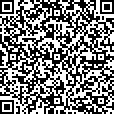 Міністерство юстиції України№ 87-19.1.1-23 від 05.01.2023Підписувач Хардіков В'ячеслав В'ячеславовичСертифікат 58E2D9E7F900307B04000000B8E430009F108E00Дійсний з 11.01.2021 0:00:00 по 11.01.2023 0:00:00.2*Після доопрацювання порталу електронних сервісів, який буде забезпечувати можливість подання таких документів в електронній форміДиректор Департаментудержавної реєстрації	В’ячеслав ХАРДІКОВ8Вичерпний перелік документів, необхідних для отримання адміністративної послугиЗаява про взяття на облік безхазяйного нерухомого майна9Спосіб подання документів, необхідних для отримання адміністративної послугиУповноваженою особою органу місцевого самоврядування або уповноваженою ним особою у паперовій формі10Платність (безоплатність) надання адміністративної послугиБезоплатно11Строк надання адміністративної послугиНадається	в	день	реєстрації	відповідної	заяви	в Державному реєстрі речових прав на нерухоме майно12Перелік підстав для зупинення розгляду документів, поданих для державної реєстраціїподання документів для державної реєстрації прав не в повному обсязі, передбаченому законодавством;неподання заявником чи неотримання державним реєстратором     у     порядку,     визначеному     у     пункті 3 частини третьої статті 10 Закону України «Про державну реєстрацію речових прав на нерухоме майно», інформації про зареєстровані до 01 січня 2013 року речові права на відповідне нерухоме майно, якщо наявність такої інформації є необхідною для державної реєстрації прав13Перелік підстав для відмови у державній реєстраціїбезхазяйне майно не підлягає обліку відповідно до закону;із заявою про взяття на облік безхазяйного нерухомого майна звернулася неналежна особа;у Державному реєстрі речових прав на нерухоме майно наявні записи про державну реєстрацію прав на нерухоме майно, щодо якого подано заяву про взяття на облік14Результат надання адміністративної послугирішення про взяття на облік безхазяйного нерухомого майна;внесення до спеціального розділу Державного реєстру речових прав на нерухоме майно відповідних відомостей про взяття на облік нерухомого майна, про об’єкти та суб’єктів цих прав;рішення про відмову у взятті на облік безхазяйного нерухомого майна15Способи отримання відповіді (результату)Через	центр	надання	адміністративних	послуг	або безпосередньо державним реєстратором;вебпортал Мін’юсту*